АДМИНИСТРАЦИЯ ГОРОДА ИШИМАПОСТАНОВЛЕНИЕ 20 мая 2019 г.                                                                                                  № 613В соответствии со статьей 18 Федерального закона от 24.07.2007 № 209-ФЗ «О развитии малого и среднего предпринимательства в Российской Федерации», решением Ишимской городской Думы от 28.06.2006 № 100 «Об утверждении Положения о порядке управления и распоряжения имуществом, находящимся в собственности муниципального образования городской округ город Ишим», решением Ишимской городской Думы от 29.06. 2017 № 134 «Об утверждении Положения о порядке формирования, ведения и обязательного опубликования перечня муниципального имущества города Ишима, предоставляемого субъектам малого и среднего предпринимательства, порядке и условиях предоставления в аренду муниципального имущества»:1.     В постановление администрации города Ишима от 03.07.2017 № 643 «Об утверждении Перечня муниципального имущества города Ишима, предоставляемого субъектам малого и среднего предпринимательства» (в редакции постановлений администрации города Ишима от 23.10.2017 №1005, от 06.02.2018 № 62, от 14.05.2018 № 368, от 27.08.2018 № 813, от 04.02.2019 № 99, от 26.03.2019 № 382, от  15.04.2019 № 441)  внести следующие изменения:1.1. пункт 3 приложения к постановлению изложить в редакции согласно,  приложению № 1 к настоящему постановлению;1.1. приложение к постановлению дополнить пунктом 21, согласно             приложению № 2  к настоящему постановлению.2.     Опубликовать настоящее постановление в газете «Ишимская правда», в сетевом издании «Официальные документы города Ишима» (www.ishimdoc.ru) и разместить на официальном сайте муниципального образования городской округ город Ишим ishim.admtyumen.ru.3.  Контроль за исполнением настоящего постановления возложить на                   заместителя Главы города по имуществу.    ЛИСТ СОГЛАСОВАНИЯк проекту постановления «О внесении изменений в постановление администрации города Ишима от 03.07.2017 № 643 «Об утверждении Перечня муниципального имущества города Ишима, предоставляемого субъектам малого и среднего предпринимательства» (в редакции постановлений администрации города Ишима от 23.10.2017 №1005, от 06.02.2018 № 62, от 14.05.2018 № 368, от 27.08.2018 № 813, от 04.02.2019 № 99, от 26.03.2019 № 382, от 15.04.2019 № 441)Проект вносится: Департамент имущественных отношений и земельных ресурсов администрации города Ишима  СОГЛАСОВАНО: Список сотрудников, подписавших документ (ИД документа 4957041) электронно-цифровой подписью:Рассылка:  ДИО и ЗР-2                     МКУ «УИ и ЗР г.Ишима» - 1                     Комитет по развитию потребительского рынка и предпринимательства – 1Суворова Анна Леонидовна5-15-47Пояснительная запискак проекту постановления «О внесении изменений в постановление администрации города Ишима от 03.07.2017 № 643 «Об утверждении Перечня муниципального имущества города Ишима, предоставляемого субъектам малого и среднего предпринимательства» (в редакции постановлений администрации города Ишима от 23.10.2017 №1005, от 06.02.2018 № 62, от 14.05.2018 № 368, от 27.08.2018 № 813, от 04.02.2019 № 99, от 26.03.2019 № 382, от 15.04.2019 № 441)На основании рекомендаций департамента имущественных отношений Тюменской области перечень муниципального имущества города Ишима, предоставляемого субъектам малого и среднего предпринимательства предлагается дополнить земельным участком, общей площадью 2807 кв.м, категория земель: земли населенных пунктов, разрешенное использование: магазины, расположенным по адресу: Тюменская область, г. Ишим, ул. Большая Садовая, дом 217, кадастровый номер 72:25:0101010:154.Также, в связи с расторжением договора аренды муниципального имущества № 29 от 16.10.2017 с Зиминой Мариной Николаевной, в отношении нежилого помещения, расположенного по адресу: Тюменская область, г. Ишим, ул. Республики, 10б, вносятся соответствующие изменения.Директор департамента имущественных отношений и земельныхресурсов администрации  города  Ишима                                                      Т.С. Лебедева                                                                                                                                                Приложение № 1                                                                                                                                               к постановлениюадминистрации города Ишимаот  20 мая 2019 года № 613                                                                                                                                                Приложение № 2                                                                                                                                               к постановлениюадминистрации города Ишимаот  20 мая  2019 года №613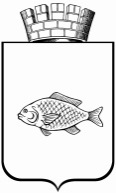 О внесении изменений в постановление администрации города Ишима от 03.07.2017 № 643 «Об утверждении Перечня муниципального имущества города Ишима, предоставляемого субъектам малого и среднего  предпринимательства» (в редакции постановлений администрации города Ишима от 23.10.2017 № 1005, от 06.02.2018 № 62, от 14.05.2018 № 368, от 27.08.2018                       № 813, от 04.02.2019 № 99, от 26.03.2019 № 382, от 15.04.2019 № 441) Глава города                                         Ф.Б. ШишкинНаименование  должностиДля замечанийПодпись, датаРасшифровкаподписиРуководитель Аппарата Главы города__________14.05.2019 в 09:52:44А.Л. Федорова Заместитель Главы города по имуществу__________14.05.2019 в 09:13:20О.В. АфонасьевПредседатель правового комитета __________14.05.2019 в 09:29:22А.Н. Белешев Директор ДИОЗР__________14.05.2019 в 08:49:24Т.С. Лебедева 3И7204976ИТюменская область, г. Ишим, ул. Республики, 10бпомещение72:25:0101008:161311,4парикмахерская-----------постановление21Тюменская область, г. Ишим, ул. Большая Садовая, дом 217недвижимое72:25:0101010:1542807Земельный участок-----------постановление